 OBEC BRNÍŘOV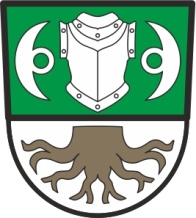 Z a s e d á n íZastupitelstva obce Brnířov se konáv pondělí 25. června 2018 od 19:30 hodinv zasedací místnosti Obecního úřadu Brnířov       Program:    ZahájeníKontrola plnění opatření z minulého jednáníSchválení přijetí dotace od SFŽP na akci Posílení zdrojů pitné vody v obci BrnířovSchválení odměny za služby poskytnuté v rámci projektové žádostiSchválení směrnice č. 1/2018 pro práci s osobními údajiRůzné                                                                                                                                                                                                                                                                                                                                                                                                                                                                           Zdeněk Šup                                                                                                                                         starosta obce v. r. Úřední deska OÚ:                                                        Elektronická deska: Vyvěšeno dne:    15. 6. 2018			        Vyvěšeno dne:  15. 6. 2018  Sejmuto dne:     25. 6. 2018                                        Sejmuto dne:   25. 6. 2018                                                                                                                                                